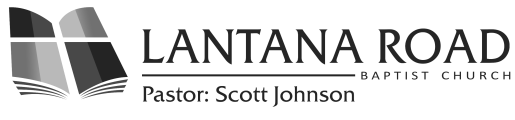 NEWS and CALENDAR EVENTSIssue 12 Volume 2019“And it came to pass, as the angels were gone away from them into heaven, the shepherds said to one another, Let us now go even into Bethlehem, and see this thing which is come to pass, which the Lord hath made known unto us. And they came with haste, and found Mary, and Joseph, and the babe lying in a manager.” Luke 2:15-16Christ in the Christmas SeasonIt’s that time of year again. Thanksgiving has come and gone; retail stores play an endless cycle of Christmas songs; and children line up for miles to take pictures with Santa. Christmas is coming! It is an exciting time of year with the joy of seeing family and the anticipation of gift-giving. Christmas also can be a magical time of year where people are united under a common umbrella and for a common purpose. As it often does, the true meaning of Christmas gets pushed aside in the emphasis on Santa and the rush for gifts. More and more people celebrate “X-mas” instead of Christmas and continually push Christ out of Christmas. For most of society, Christmas is another excuse to give gifts and see family, but the familiar story of Jesus’ birth should be the reason Christians celebrate Christmas.When reading Luke’s account of this story, we see the shepherds who hear from the angels about Christ’s birth. Their first reaction was to not only go straight to Jesus, but to run in haste to Him. After they saw Christ, they went out telling everyone they knew. We should have this kind of reaction year-round, but we are given a perfect example of this at Christmas. Jesus did everything for us – he became a man, was exposed to a sinful world, and died on the cross. We can celebrate our family and friends at Christmas, but as Christians, we have to make sure Christ is the main emphasis of our Christmas celebrations, not just a story we talk about at church or read briefly on Christmas morning. Let’s be more like the shepherds, running straight to Jesus and telling everyone we know about Him. The more that society tries to push Him out of Christmas, the more we should be pushing Him back into Christmas. This Christmas season, make sure to tell and show the love of God to someone else. Let’s maintain our excitement, wonder, and awe over the Christmas season and gear it towards Christ, the only reason for the season.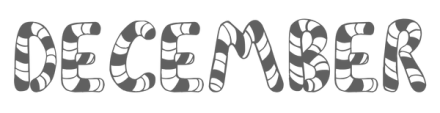 MINISTRY SPOTLIGHTI would like to start out by saying that my wife and I have had a wonderful time with the kids and all you amazing volunteers that helped this year. You made it possible for us to put on some great events for the kids. It was a fun opportunity to love on these amazing kids and have lots of fun with them at the same time. Now it's time to wind this year down and set our sights on next year's opportunities to love on the kids. Well, right after our beloved Christmas play that is. Our wonderful children have been working hard on the Christmas play for this year. They are excited to show you the new music they have learned and that Jesus is why we celebrate this season. The play is a celebration of our Savior being born, but also makes you realize that much like our chaotic holidays it was crazy busy the night Jesus was born. The world was so bus, hardly anyone noticed that in a lowly manger our Savior was being born. Think about it, everyone was running around like CRAZY trying to get ready for the census. In the midst of this chaos Joseph & Mary were BUSY trying to find a place to stay for the night.  With no room in the inn, I’m sure Joseph was stressed. He just needed a room so they could get a PEACEFUL nights rest. All he could find was a spot in the stable. So humbly our Saviour came into the world, on that beautiful star- lit HOLY night. We hope to see you on December 22 at 6pm for our presentation of CRAZY, BUSY, PEACEFUL, HOLY NIGHT.Children’s Ministry Directors,Shawn & Rachael Bryant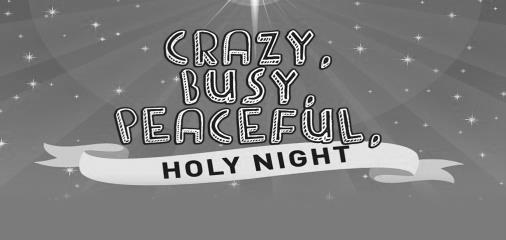       CHILDREN’S CHRISTMAS PROGRAM             “Crazy, Busy, Peaceful Holy Night”
      Sunday, December 22nd at 6PM please come and enjoy our Children’s Christmas Program.  Remember to invite your family, friends, and neighbors.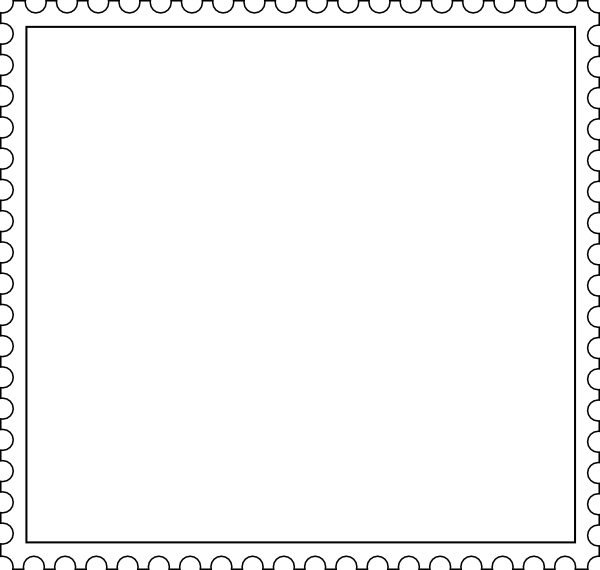 GA Post Office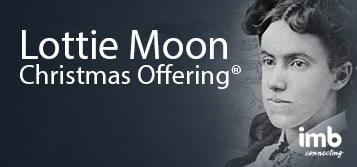 Beginning Sunday, Dec. 1st, the GA’s will deliver your church family Christmas Cards  for .25 each.  All proceeds will be given to the Lottie Moon Christmas Offering.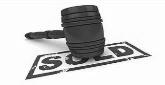 GA AUCTION/DINNERPlease join us on December 8th at 6PM for the annual GA's Lottie Moon Auction and Dinner. Dinner will be loaded baked potatoes with LOTSof topping choices. Please bring a dessert. All proceeds will be given to the Lottie Moon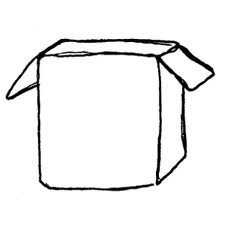 Christmas Offering. #CREW Corner“23 Behold, a virgin shall be with child, and shall bring forth a son, and they shall call his name Emmanuel, which being interpreted is, God with us. 24 Then Joseph being raised from sleep did as the angel of the Lord had bidden him, and took unto him his wife: 25 And knew her not till she had brought forth her firstborn son: and he called his name JESUS.” -Matthew 1:23–25For the last few weeks in the youth group, we’ve been studying the miracles of Elisha and seeing how God does incredible things in unexpected ways. He took Elijah away in a fiery chariot instead of having to die to go to Heaven. God allowed Elisha to part the Jordan river to travel across on dry ground, He called two she bears out of the woods to defend Elisha from a group of boys, and He filled a valley full of ditches with water to provide drink for Israel and Judah while simultaneously using that very water to trick Edom into haphazardly rushing to their doom. God truly does work in mysterious ways. The Incarnation of Jesus is one more of those miraculous and unexpected deliverances. Israel was always looking for a mighty military leader to come and rescue them and fulfil the prophecies of the Old Testament but when God sent the Messiah, He sent a baby. This baby would cause kings to tremble and to do the unthinkable to try to destroy Him because they knew that He was the rightful King of Kings and Lord of Lords. As we celebrate Christmas this season, remember the awesome gift that God gave when He sent His Son as an innocent baby who would one day give His very life for us all. I’m grateful for God’s unusual ways and perfect plan! -Bro. Adam Choir Christmas Program  "Messiah (Heaven's Glory)"Long ago, a Baby was born inBethlehem that would change the world. He came as our Messiah, to redeem and deliver us. Please join us as the choir presents "Messiah (Heaven's Glory)" on December 15th at 6PM.WELCOMEBy BaptismEvelyn SiefkerDina NeffBy LetterDavid & Sally RaceSundayMondayTuesdayWednesdayThursdayFridaySaturday1 RA Canned FoodDrive StartsGA Post OfficeOpens2Prison Ministry39AM Prayer Group411:30AMFeeding Roane St6PM
Prayer Mtg. &
DU Classes7PMDeacon Mtg5Prison Ministry66PMCHOIR/SOUND BOOTH DINNER79AM-7PMYOUTH BELL RINGING-RURAL KING8   2PMNursing Home Ministry6PM
GA’s dinner &Lottie Moon Auction 9Prison Ministry109AM Prayer Group116PM
Prayer Mtg. &
DU Classes7PMCouncil Mtg12SAM’s Lunch7PMBread of LifePrison MinistryPrison Ministry13NAM Readyville Mill1411:30AM
R*E*A*L LadiesLuncheon15   6PMChoir Christmas Program16Prison Ministry179AM Prayer Group186PM
Prayer Mtg. &
DU Classes7PMStewardship Mtg19Prison Ministry20218AMMen/Youth Boys Breakfast3PMChildren's Play Dress RehearsalNATIVITY22GA POST OFFICE CLOSES6PMChildren's PlayNATIVITY23NATIVITYPrison Ministry24OFFICE CLOSED NATIVITY25NO SERVICEOFFICE CLOSED26Prison Ministry27Prison Ministry2829NO EVENINGSERVICE30Prison Ministry319AMPrayer GroupYOUTH LOCK-IN